








Naam Klant:

Subscription ID:
Datum verzending:

GERRARD STREET BV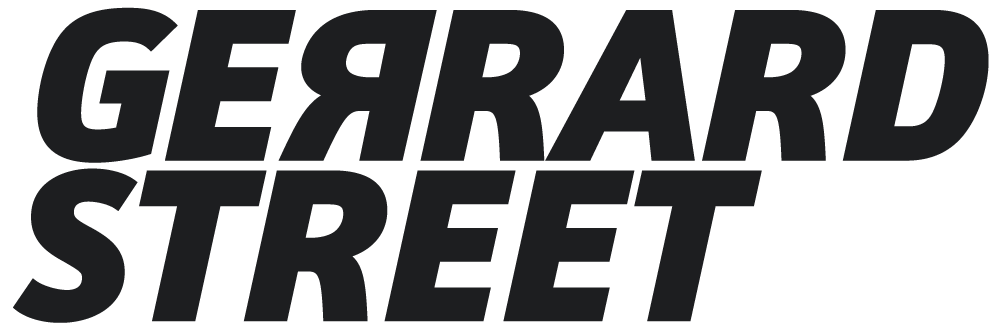 Blaak 6  - 3e verdieping3011 TA Rotterdam
